5/12/2019 Homework- Year 1 English/SpellingExtension: Can you write a sentence using 1 of your spellings?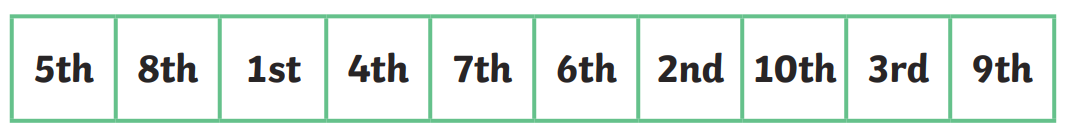 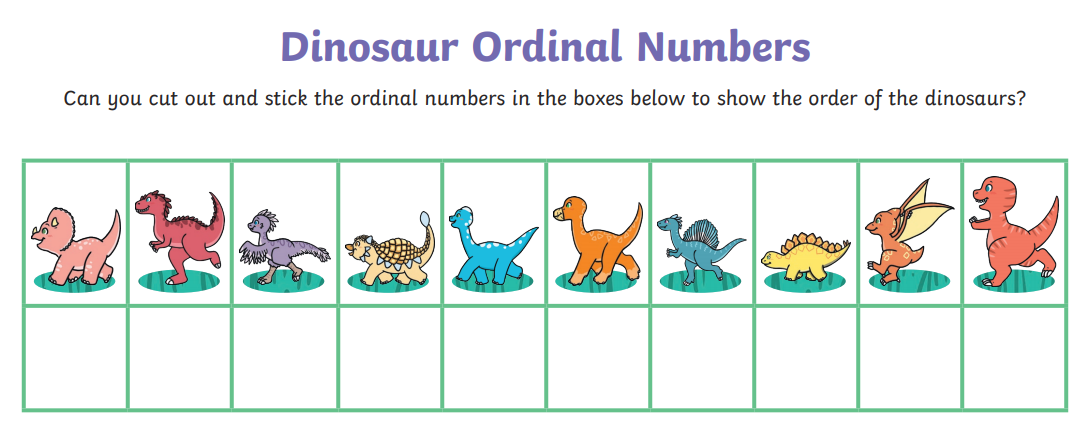 Challenge Cards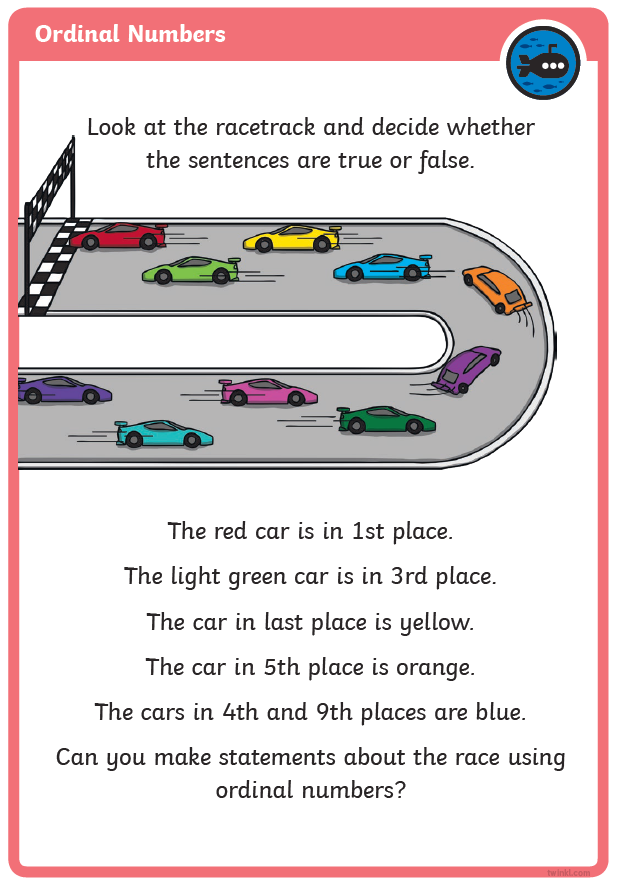 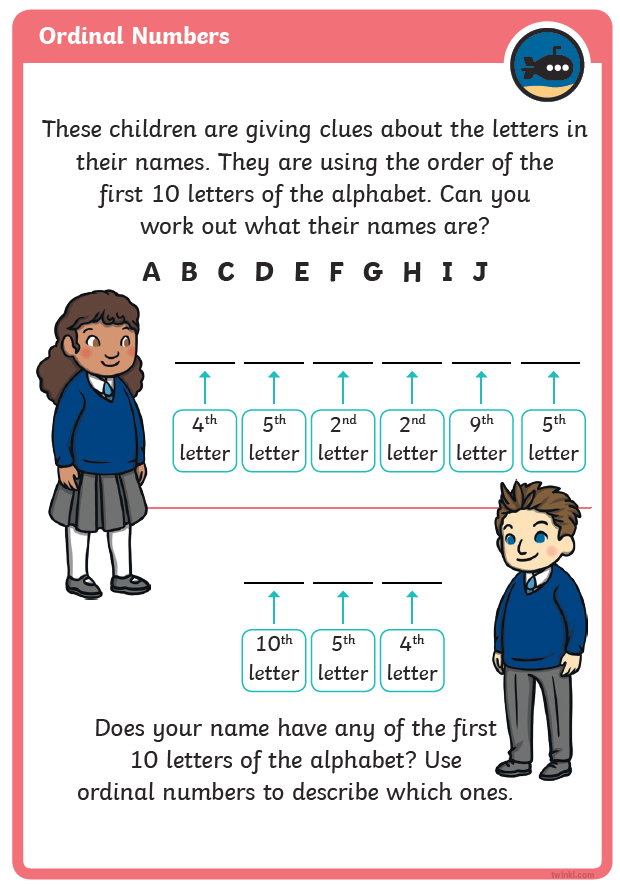 Spelling test: Wednesday 11th December 19Spelling test: Wednesday 11th December 19Focus sound for spelling-(o-e – phone home)Focus sound for spelling-(o-e – phone home)Challenge word:phonecodejokehomefrozechoseChallenge WordlonelyRed word:today